IntroductionThe Rural Active Living Assessment (RALA) Tools are designed to assess the physical activity “friendliness” of a community (e.g., walking, biking, playing) for its residents including youth, elderly and those with a disability. The RALA Tools work by collecting data on physical environment features and amenities, community characteristics, community programs, and policies that could potentially influence physical activity levels among residents in the community. The Office of the Chief Medical Officer of Health developed a Supplementary Food Environment Assessment Tool to accompany the existing RALA Tools to provide a more holistic evaluation of the community for living a healthy lifestyle. It allows the food environment of the community as well as the availability and accessibility of healthy food to be reviewed.This report will serve as a summary of the conditions of  for physical activity and healthy eating. The Tools can help to identify the strengths and the needs of a community. Areas for improvement can also be identified. Additionally, scores have been provided for the Community-wide assessment and Programs and Policies assessment that can be used as a baseline for future plans or projects and potential applications for funding opportunities.     Community Profile
 is located in the  of New Brunswick. Surrounding communities include  with  being the closest at  Km.  has a population of  and covers  Km2.  The population density is  people per Km2. The topography of the community is .The streets are laid out in a . Land-uses within include . Health Profile

Figure 1: Map of CommunityMethodology
An on-the-ground assessment of the community was conducted by a Public Health Inspector (PHI) from the Health Protection Branch of the Office of the Chief Medical Officer of Health and a community representative () on  and  ( and ). The following Rural Active Living Assessment (RALA) Tools were used:Community-Wide Assessment ToolPrograms and Policies Assessment ToolStreet Segment Assessment ToolSupplementary Food Environment Assessment Tool For the assessments the “community centre” was determined to be the . Community Recreational Amenities 
Being physically active is an essential component of a healthy lifestyle. In fact lack of physical activity is a major contributor to poor health outcomes. This section reviews the recreational amenities, that help to promote physical activity or make the healthy choice the easy/ default choice that are available in , as well as their condition and accessibility. Trails
Biking PathsParksPlaygroundsWater ActivitiesCommunity Recreation CentrePrivate Fitness FacilitiesPlaying FieldsCourts
Ice Arena
Winter ActivitiesSkate Park
Public Schools
There are  public schools located in .  Information on the schools can be found in Table 1. Table 1: Community Public SchoolsORThere are no public schools located in .   The closest elementary, middle and high schools are located  Km,  Km and  Km away, respectively. Community Walkability and AccessibilityPrograms and Policies to Support Active Living
Community programs and policies can help to support physical activity among community members including youth, the elderly and those with a disability. This section outlines community programs and policies in place that help to support physical activity and their accessibility to all individuals. Existing programs and policies at public community schools to support physical activity are also included. Table 2: Community Programs and Policies
Table 3: School Programs and PoliciesCommunity Food Environment 
Eating a healthy diet is another component of a healthy lifestyle. An individual’s or family’s ability to obtain healthy food on a regular basis is determined by their resources, but also by the local food supply and their ability to access it. Many studies have shown an individual’s food choices and how well they eat is influenced by the local food supply and their ability to access food. Therefore, this section reviews the availability and accessibility of healthy food compared to other food amenities in the community. Retail Food Environment 
A total of  grocery stores or supermarkets were identified within the community. Or There are no grocery stores or supermarkets in the community. The next closest full grocery store or supermarket is located approximately  Km from .   A total of  convenience stores or corner stores were identified within the community. Or There are no convenience stores or corner stores in the community. The next closest convenience stores or corner stores is located approximately  Km from .   A total of  farmer’s markets were identified within the community. The farmer is Or There are no farmer’s markets in the community. The next closest farmer’s market is located approximately  Km from .   Community Food Resource Environment
Community food resources help to increase the availability of affordable healthy food options for everyone in the community. Community food resources available in  include . School Surrounding Food EnvironmentA total of  fast food outlets and  convenience stores were identified within walking distance of the . Or
No fast food outlets or convenience stores were identified within walking distance of the . Conclusions 
The Community-Wide and Programs and Policies assessments were scored upon completion. The results of the scoring can be found in Tables 4 and 5 below. These scores can be used for comparison purposes of pre and post community interventions and changes. Table 4: Community-Wide Assessment ResultsTable 5: Programs and Policies Assessment ResultsThis report is a summary of the opportunities for physical activity and access/ availability of healthy food in .  The previous sections provide an inventory of infrastructure in the community for physical activity as well as their condition and accessibility. This can be considered a baseline that can be used as a starting point for future conversations, plans and actions to improve opportunities for healthy living in . The information contained in this report can help to identify areas for improvement and aid in the development of plans to support active, healthy living. The scores contained in tables 4 and 5 can be used to compare the situation pre and post implementation of future plans. ReferencesSchool NamePopulationLocation(km from Community Centre)Programs and PoliciesExplanation A policy that requires bikeways or pedestrian walkways in new public infrastructure projects. A program/policy to ensure regular clearing of snow and ice from A recreation department that offers physical activity programming. A program/policy that provides sliding-scale fee or subsidies for lower income residents. Private or not for profit agencies, businesses or organizations that offer physical activity programming.The following is a list of all places that offer physical activity programs and spaces in the community:Program/policy to provide local public transportation to the community. Long-distance transportation programs. Programs and PoliciesExplanation Walk to school program. School physical activity initiatives. Established shared-use agreement between community and local schools. Public school late bus option. InfrastructureScore/Possible TotalSchool Location/15Trails/20Parks & Playgrounds/25Water Activities/10Recreation Facilities/30Grand Total/100InfrastructureScore/Possible TotalCommunity Policies/10Community Programs/30School Policies/30School Programs/25Grand Total/95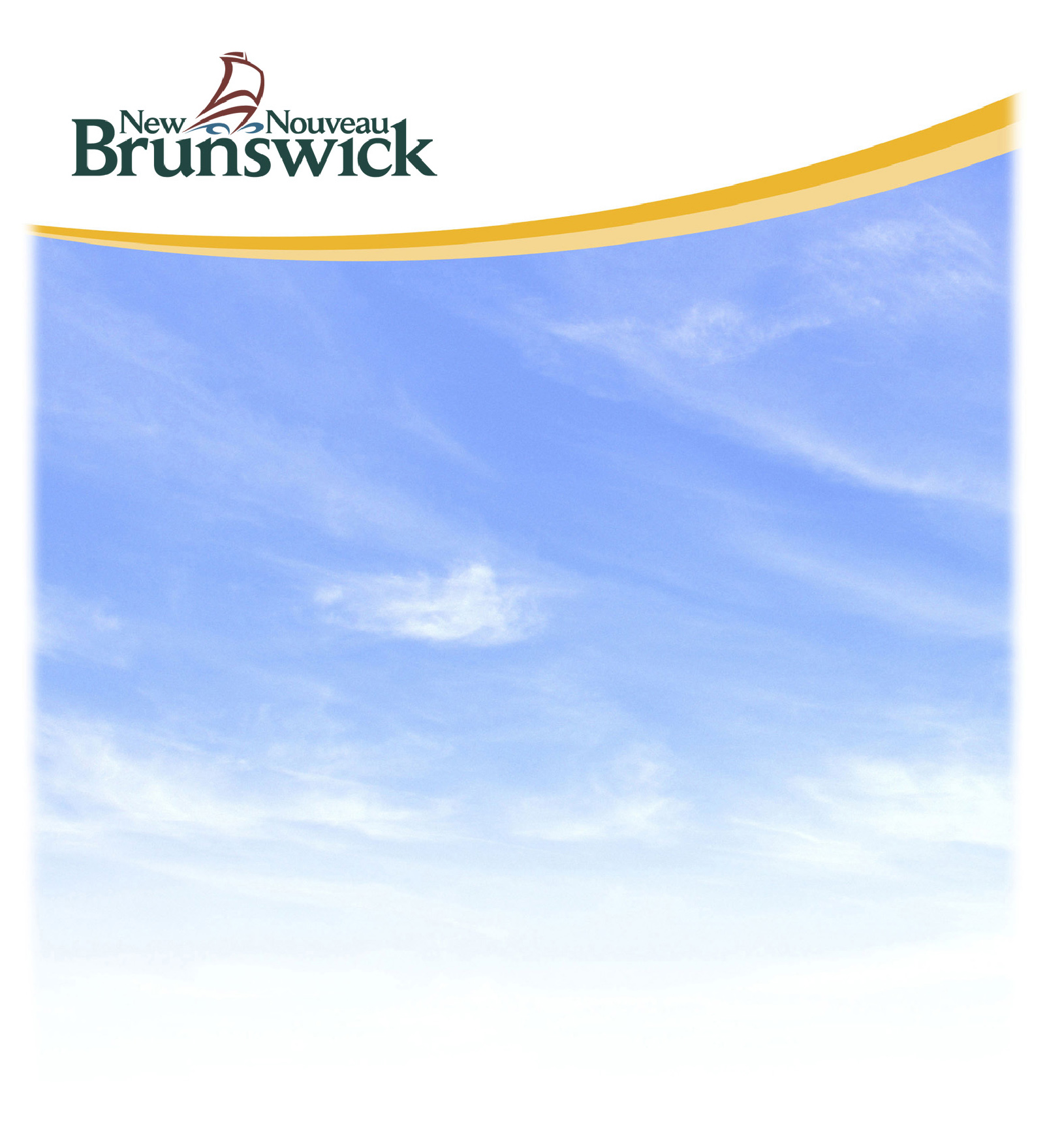 